INHOUDSOPGAVEDe doelgroep van onze school / locatieOrganisatie onderwijsondersteuningInterne ondersteuningOndersteuningsbehoefte en niveaus van ondersteuningDe doelgroep van onze school/locatieOrganisatie onderwijsondersteuningInterne ondersteuningOndersteuningsbehoefte en niveaus van ondersteuningOp de scholen binnen het samenwerkingsverband Fryslân-Noard kennen we twee niveaus van ondersteuning van leerlingen met een extra ondersteuningsbehoefte: basisondersteuning en extra ondersteuning.De basisondersteuning is het geheel aan preventieve en licht curatieve activiteiten dat elke school biedt.Het samenwerkingsverband heeft in haar Ondersteuningsplan 2018-2022 beschreven waar de basisondersteuning uit bestaat. De extra ondersteuning binnen de school betreft interventies die extra inzet vragen en worden uitgevoerd binnen de ondersteuningsstructuur van de school, onder regie en verantwoordelijkheid van de school. Waar nodig wordt expertise van andere scholen, van het samenwerkingsverband en van ketenpartners ingezet.  Trajecten binnen het OPDC en Onderwijszorgarrangementen worden gezien als onderdeel van de extra ondersteuning binnen de school. Wanneer de VO-school geen passend ondersteuningsaanbod heeft voor een leerling met een extra ondersteuningsbehoefte, zoekt de school in overleg met ouders elders een passend aanbod,  bijvoorbeeld op een andere school binnen het samenwerkingsverband of op een school voor speciaal voortgezet onderwijs (VSO). De scholen binnen het samenwerkingsverband Fryslân-Noard hanteren de volgende uitgangspunten m.b.t. de toelating van een leerling met een extra ondersteuningsbehoefte: - 	de school is in principe bereid om leerlingen met een extra ondersteuningsbehoefte toe te laten - 	bij de toelating van een leerling met een specifieke hulpvraag zal steeds een individuele afweging gemaakt worden- 	centraal in de afweging zal steeds de vraag staan of de school, naar verwachting, in staat zal zijn om de voorwaarden te scheppen om de leerling op een verantwoorde wijze onderwijs en de gewenste onderwijsondersteuning te bieden De school heeft, per categorie van extra ondersteuningsbehoefte, geïnventariseerd of en op welk niveau zij passende onderwijsondersteuning kan bieden en wat hierbij de indicatoren en grenzen zijn.In de volgende tabel staan per niveau van ondersteuning de indicatoren, de grenzen en een korte beschrijving van het aanbod, die in zijn algemeenheid gelden.In de volgende tabel staat per cluster van extra ondersteuningsbehoefte en per niveau van ondersteuning of de school een passend onderwijsaanbod heeft, welke specifieke indicatoren aanvullend op bovenstaande indicatoren van toepassing zijn en een korte beschrijving van het aanbod.Gegevens schoolCSG Ulbe van Houten te Sint-AnnaparochieOnderwijsaanbodVmbo-BL/KL/TL en Havo/Atheneum-onderbouwVisie en zorgplanDe missie van de school zit in de slogan “Goed voorbereid”. Hoofdtaak van een school is de overdracht van kennis en het verwerven van vaardigheden. Daarnaast is het verwerven van waarden en normen een belangrijk gegeven. Om dat te bereiken staat het leerproces van de leerling centraal bij het onderwijs aan de “Ulbe” en als gevolg daarvan ook bij de zorg en ondersteuning. Doel bij het leerproces is een gevarieerde overdracht van kennis en vaardigheden. Binnen dit leerproces richt de leerlingenzorg zich op het signaleren van leerstoornissen en op processen die het leerproces bij individuele leerlingen stagneren of verstoren. Een en ander houdt in dat docenten getraind moeten zijn in het signaleren van leerstoornissen en het omgaan met sociaal-emotionele problemen. Dit om in de eigen lessen het leerproces op de goede manier te begeleiden en waar nodig weer vlot te trekken. Uitgangspunt is dat elke leerling maximale eindresultaten kan behalen, passend bij zijn of haar talenten.Naast de “normale” zorg is er een kader nodig dat de problemen probeert op te pakken die meer expertise vereisen.De leerlingenzorg binnen de CSG Ulbe van Houten is er op gericht om er voor te zorgen dat leerlingen zo goed mogelijk kunnen functioneren, zowel waar het gaat om prestaties als om welbevinden. Leerlingenzorg binnen de CSG Ulbe van Houten richt zich op preventie en het zoeken naar oplossingen voor duidelijke en kleine problemen. Waar andere, intensievere vormen van zorg nodig zijn, worden externe hulp gezocht.Bij mogelijke problemen – zowel ten aanzien van leerproblemen als problemen op sociaal emotioneel vlak – wordt gewerkt met handelingsplannen, OPP’s en Actiekaarten. Het probleem wordt zo goed mogelijk in kaart gebracht en er wordt vervolgens een handelingsplan “opgezet”, dat na een afgesproken tijd wordt geëvalueerd. Deze vorm van werken – het planmatig handelen – wordt ook gehanteerd bij rapportbesprekingen.Ouders en schoolOuders doen jaarlijks mee aan een tevredeheidsonderzoek. Uit het inspectierapport van 2017 blijkt dat school hiermee 0,2 % hoger scoort dan de vergelijkingsgroep.Ouders worden op verschillende manieren bij de school betrokken. Enkele voorbeelden: activiteiten van kinderen, thema-avonden door de oudercommissie georganiseerd, voorlichtingsavonden over vakkenkeuze.ToelatingTot de Ulbe kunnen leerlingen worden toegelaten met een basisberoeps-advies tot en met leerlingen met een atheneum-advies. Leerlingen met een lwoo-beschikking worden afhankelijk van de leerachterstanden geplaatst. Hoofdvoorwaarde bij de toelating van leerlingen die bijzondere zorg nodig hebben is dat de school ook in staat moet zijn de nodige zorg te bieden. Het beleid van toelating is in overeenstemming met en gebaseerd op wat afgesproken is met het Samenwerkingsverband Noord-Fryslân.Voor de plaatsing van leerlingen is het gezamenlijke besluit van leerkracht en ouders leidend. Nadat ouders en leerkracht van de toeleverende school het eens zijn over het niveau waarop de leerling wordt aangemeld, maken we m.b.v. gegevens uit de Plaatsingswijzer en aangeleverde informatie van de basisschool, een inschatting van de mogelijkheden. Bij zorgleerlingen zullen de ondersteuningsbehoeftes bepalend zijn voor de plaatsing, waarbij de voorwaarden uit dit School Ondersteunings Profiel leidend zullen zijn.LeerlingvolgsysteemDe school draagt zorg voor een overzichtelijk beheer van de leerlinggegevens in een leerlingvolgsysteem (Magister) en bevordert een goed gebruik ervan.Verzuim / thuiszittersEén keer per maand houdt de Leerplichtambtenaar een verzuimspreekuur. De school biedt ouders de mogelijkheid de aanwezigheid van hun kind te volgen in de verzuimregistratie.Bij langdurig thuiszitten maakt de school, afhankelijk van de aard van de problematiek, gebruik van de volgende mogelijkheden:OZL: Onderwijsondersteuning aan Zieke LeerlingenThuiszitterstraject van het samenwerkingsverbandPlanmatig handelen ActiekaartVoor iedere klas wordt per rapportperiode een nieuwe Actiekaart gemaakt. Dit doet de mentor. Hierin wordt problematiek geclusterd en worden ondersteuningsbehoeftes op overzichtelijke wijze in kaart gebracht.Hierbij streven we naar een hanteerbaar document voor de docent. De Actiekaart funcitioneert als groepsplan, waarin iedere docent in één oogopslag kan zien wat ieder kind nodig heeft.OPPOp individeel niveau hanteren we het OPP. Als er sprake is van complexere problematiek waarbij een leerling individuele begleiding nodig heeft en waarbij korte- en langetermijndoelen moeten worden opgesteld, maken we gebruik van het OPP. Overlegstructuren - internEén keer per maand bespreken de teamleiders en de zorgcoördinator (en eventuele een stagiaire Pedagogiek) de stand van zaken rond zorgleerlingen. Hierbij staan zaken als uitgezette acties en verzuim op de agenda.Daarnaast zijn er twee keer per jaar rapportenbesprekingen waarbij zowel het welbevinden als de prestaties van de leerlingen worden besproken.Overlegstructuren – met externenIn het jaarrooster zijn acht ZAT-besprekingen opgenomen. Bij dit overleg zijn aanwezig:Orthopedagoge swvSchoolverpleegkundige GGDGebiedsteam-medewerksterLeerplichtambtenaar.Teamleiders onder- en bovenbouwZorgcoördinatorOp casusniveau zijn afroepbaar:Jongerenwerk (De Skûle)PolitieMEE-FrieslandInzet en professionalisering medewerkersDocenten/ mentoren worden m.b.t. zorgleerlingen zoveel mogelijk ondersteund/ geadviseerd door de zorgcoördinator en/of ZAT-leden. Docenten kennen de zorgroute. Daarnaast wordt voor schooljaar 2018/2019 ingezet op professionalisering van docenten m.b.t. hantering van gedragsproblematiek. Veilig schoolklimaat(toegevoegd onderwerp)Uit het inspectierapport uit 2017 wordt t.a.v. schoolklimaat en veiligheid vermeld dat de school 0,5 procent hoger scoort dan de vergelijkingsgroep.Binnen het vak SKILLS wordt Kanjertraining gegeven. (sociale vaardigheden).Op het gebied van alcohol- en middelen gebruik wordt gebruik gemaakt van de expertise van VNN middels een voorlichtingsavond voor ouders en kinderen. Doordag leerlingen uit klas 1 en 3 een SAQI-test maken, houdt de school bij hoe het ervoor staan met het welbevinden van de leerling.Uit het inspectierapport uit 2017 blijkt dat er bij ‘tevredenheid leerlingen’ 0,4% hoger wordt gescoord dan bij de vergelijkingsgroep. Op regelmatige basis worden uit iedere klas leerlingen uitgenodigd om deel te nemen aan een panelgesprek met het MT. Zo blijft het MT op de hoogte van wat er leeft onder de leerlingen t.a.v. het schoolklimaat en het onderwijsproces.Fysieke toegankelijkheid van schoolgebouwen, aangepaste werk- en instructieruimtesOns gebouw is geschikt voor leerlingen in een rolstoel. School beschikt over een lift, aangepaste toiletten en brede deurposten.Een leerling met een rolstoel en gebruik maken van alle werk- en instructieruimtes.Protocol medisch handelen(toegevoegd onderwerp)Alle relevante, dus ook medische gegevens worden op de eerste schooldag van het jaar met elkaar gedeeld. Voor nieuwe leerlingen gaan we uit van gegevens die met de warme overdracht zijn meegekomen.Medische gegevens worden door de vakgroep Lichamelijke Opvoeding geïnventariseerd. Gegevens die voor docenten en/of conciërges relevant zijn m.b.t. medisch handelen moeten nog beter in een map worden samengebracht. Zodoende is een ieder op de hoogte van de juiste handelingen bij een incident.Ontwikkelpunten / ambitiesProtollen, medische aanwijzingen moeten efficiënter in kaart worden gebracht. E.a.a. in samenspraak met de sectie L.O. die in eerste instantie medische gegevens verzamelt.Bij scholing van het personeel valt nog winst te behalen op het gebied van lesgeven in basis- en kaderklassen t.a.v. omgaan met gedragsproblematiek/ conflicthantering.LeerwegondersteuningBinnen de school is sprake van leerlingen met een lwoo-beschikking. De school heeft haar beleid over het Lwoo schriftelijk vastgelegd.  De begeiding van LWOO-leerlingen is in handen van de mentor. Binnen het Lwoo wordt op klasniveau gewerkt met groepsplannen (de Actiekaart).Begeleiding bij het lerenMaatwerkVoor leerlingen die hulp nodig hebben hij het leren is er Maatwerk. Onder maatwerk vallen: Leren Leren, Studiepunt en huiswerkbegeleiding.Leerlingen met dyslexie en dyscalculie worden adequaat begeleid op basis van een protocol.Begeleiding bij gedrag/motivatieDe ondersteuningsbehoeftes van leerlingen worden samengebracht in de Actiekaart. Hierin staan aanwijzingen m.b.t. de klassikale als de individuele aanpakDe meer specifieke individuele begeleiding wordt uitgevoerd op basis van een individueel handelingsplan of een OPP. Hierin heeft de school helder omschreven hoe leerlingen, die problemen ondervinden bij hun sociaal-emotionele ontwikkeling, worden ondersteund. Ondersteuning start altijd bij de mentor. Verder beschikt de school over twee counselors/leerlingbegeleiders die individuele begeleidingstrajecten uitvoeren. Ook kunnen interventies worden uitgevoerd door een stagiaire Pedagogiek. De school heeft een orthopedagoog in dienst. De school biedt faalangstreductie trainingen aan.  De school biedt sociale vaardigheidstrainingen aan. Dit laatste valt onder het vak SKILLS.Speciale schoolinterne opvangvoorzieningen-Ontwikkelpunten / ambitiesBij het begeleiden van leerlingen zullen we een duidelijker traject moeten nastreven, waarbij leerlingen niet langer dan noodzakelijk in gesprek blijven met een couselor. Bij zorgen die blijven bestaan, zullen we ouders eerder moeten adviseren om via de huisarts externe begeleidingsmogelijkheden te verkennen.BasisondersteuningIndicatorExtra ondersteuning binnen de schoolIndicatorBeschrijving aanbod:GrenzenLeerlingen met een visuele beperkingLeerlingen met een visuele beperkingBasisondersteuningJa/neeSpecifieke indicatoren ja/neeBeschrijving aanbod: functioneert voldoende passend, met of zonder hulpmiddelen functioneert zelfstandig binnen groepsverband is voldoende weerbaaris voldoende leerbaar, d.w.z. het niveau van capaciteiten en leervorderingen maakt plaatsing binnen het gewenste niveau mogelijkExtra ondersteuning schoolJa/neeSpecifieke indicatoren ja/neeBeschrijving aanbod: er is deskundige begeleiding vanuit een instatie als Koninklijke Visio uit Haren.Onze grenzenZie bovenSpecifieke grenzen: er is sprake van een mate van kwetsbaarheid die het functioneren in groepsverband eigenlijk niet mogelijk maakt er is sprake van een continue begeleidingsbehoefte het omgaan met wisseling van docent, vak en ruimte is problematisch er is sprake van combinatie met een andere lichamelijke handicap dan wel met een psychiatrische handicap, waardoor strijdigheid ontstaat met de hierboven genoemde indicatiesLeerlingen met een auditieve beperking / ernstige spraaktaal-problematiekLeerlingen met een auditieve beperking / ernstige spraaktaal-problematiekBasisondersteuningJa/neeSpecifieke indicatoren ja/neeBeschrijving aanbod:functioneert voldoende passend, met of zonder hulpmiddelen functioneert zelfstandig binnen groepsverband  is voldoende weerbaaris voldoende leerbaar, d.w.z. het niveau van capaciteiten en leervorderingen maakt plaatsing binnen het gewenste niveau mogelijk er is deskundige begeleiding beschikbaarExtra ondersteuning schoolJa/neeSpecifieke indicatoren ja/neeBeschrijving aanbod:Er is deskundige begeleiding beschikbaarOnze grenzenZie bovenSpecifieke grenzen:er is sprake van een mate van kwetsbaarheid die het functioneren in groepsverband eigenlijk niet mogelijk maakt er is sprake van een continue begeleidingsbehoefte het omgaan met wisseling van docent, vak en ruimte is problematisch er is sprake van combinatie met een andere lichamelijke handicap dan wel met een psychiatrische handicap, waardoor strijdigheid ontstaat met de hierboven genoemde indicatiesZeer moeilijk lerende leerlingenZeer moeilijk lerende leerlingenBasisondersteuningJa/neeSpecifieke indicatoren ja/neeBeschrijving aanbodExtra ondersteuning schoolJa/neeSpecifieke indicatoren ja/neeBeschrijving aanbodOnze grenzenZie bovenSpecifieke grenzenLangdurig zieke leerlingenLangdurig zieke leerlingenBasisondersteuningJa/neeSpecifieke indicatoren ja/neeBeschrijving aanbod:functioneert voldoende passend, met of zonder hulpmiddelen functioneert zelfstandig binnen groepsverband is voldoende weerbaar is voldoende leerbaar, d.w.z. het niveau van capaciteiten en leervorderingen maakt plaatsing binnen het gewenste niveau mogelijk.Extra ondersteuning schoolJa/neeSpecifieke indicatoren ja/neeBeschrijving aanbod:Er is deskundige begeleiding vanuit het Steunpunt  S.O. Fryslân beschikbaar.Onze grenzenZie bovenSpecifieke grenzen:er is sprake van een mate van kwetsbaarheid die het functioneren in groepsverband eigenlijk niet mogelijk maakt er is sprake van een continue begeleidingsbehoefte het omgaan met wisseling van docent, vak en ruimte is problematischer is sprake van combinatie met een andere lichamelijke handicap dan wel met een psychiatrische handicap, waardoor strijdigheid ontstaat met de hierboven genoemde indicatieshet voorzieningenniveau van de betreffend locatie is ontoereikend in relatie tot de bij de  leerling aanwezige problematiekLichamelijk gehandicapte kinderenLichamelijk gehandicapte kinderenBasisondersteuningJa/neeSpecifieke indicatoren ja/neeBeschrijving aanbod:functioneert voldoende passend, met of zonder hulpmiddelen functioneert zelfstandig binnen groepsverband is voldoende weerbaar is voldoende leerbaar, d.w.z. het niveau van capaciteiten en leervorderingen maakt plaatsing binnen het gewenste niveau mogelijk.Extra ondersteuning schoolJa/neeSpecifieke indicatoren ja/neeBeschrijving aanbod:School wordt in de begeleiding ondersteund door een begeleidende instantie als Steunpunt S.O. Fryslân.Onze grenzenZie bovenSpecifieke grenzen:er is sprake van een mate van kwetsbaarheid die het functioneren in groepsverband eigenlijk niet mogelijk maakt er is sprake van een continue begeleidingsbehoefte het omgaan met wisseling van docent, vak en ruimte is problematischer is sprake van combinatie met een andere lichamelijke handicap dan wel met een psychiatrische handicap, waardoor strijdigheid ontstaat met de hierboven genoemde indicatieshet voorzieningenniveau van de betreffende locatie is ontoereikend in relatie tot de bij de leerling aanwezige problematiekLeerlingen met structureel psychosomatische klachtenLeerlingen met structureel psychosomatische klachtenBasisondersteuningJa/neeSpecifieke indicatoren ja/neeBeschrijving aanbodExtra ondersteuning schoolJa/neeSpecifieke indicatoren ja/neeBeschrijving aanbodOnze grenzenZie bovenSpecifieke grenzenLeerlingen met internaliserende problematiekLeerlingen met internaliserende problematiekBasisondersteuningJa/neeSpecifieke indicatoren ja/neeBeschrijving aanbod:functioneert voldoende passend, met of zonder hulpmiddelen functioneert zelfstandig binnen groepsverband is voldoende weerbaar is voldoende leerbaar, d.w.z. het niveau van capaciteiten en leervorderingen maakt plaatsing binnen het gewenste niveau mogelijk.Extra ondersteuning schoolJa/neeSpecifieke indicatoren ja/neeBeschrijving aanbod:Er is sprake van een deskundige begeleidende instatie.Onze grenzenZie bovenSpecifieke grenzen:er is sprake van een mate van kwetsbaarheid die het functioneren in groepsverband eigenlijk niet mogelijk maakt er is sprake van een continue begeleidingsbehoefte het omgaan met wisseling van docent, vak en ruimte is problematischer is sprake van combinatie met een andere lichamelijke handicap dan wel met een psychiatrische handicap, waardoor strijdigheid ontstaat met de hierboven genoemde indicatieshet voorzieningenniveau van de betreffende locatie is ontoereikend in relatie tot de bij de leerling aanwezige problematiekLeerlingen met externaliserende problematiekLeerlingen met externaliserende problematiekBasisondersteuningJa/neeSpecifieke indicatoren ja/neeBeschrijving aanbod:functioneert voldoende passend, met of zonder hulpmiddelen functioneert zelfstandig binnen groepsverband is voldoende weerbaar is voldoende leerbaar, d.w.z. het niveau van capaciteiten en leervorderingen maakt plaatsing binnen het gewenste niveau mogelijk.Extra ondersteuning schoolJa/neeSpecifieke indicatoren ja/neeBeschrijving aanbod:Er is sprake van een deskundige begeleidende instantie.Onze grenzenZie bovenSpecifieke grenzen:er is sprake van een mate van kwetsbaarheid die het functioneren in groepsverband eigenlijk niet mogelijk maakt er is sprake van een continue begeleidingsbehoefte het omgaan met wisseling van docent, vak en ruimte is problematischer is sprake van combinatie met een andere lichamelijke handicap dan wel met een psychiatrische handicap, waardoor strijdigheid ontstaat met de hierboven genoemde indicatieshet voorzieningenniveau van de betreffende locatie is ontoereikend in relatie tot de bij de leerling aanwezige problematiekLeerlingen met verslavingsproblematiekLeerlingen met verslavingsproblematiekBasisondersteuningJa/nee: De school acht zich niet in staat om leerlingen met een specifieke hulpvraag toe te laten.Specifieke indicatoren ja/neeBeschrijving aanbodExtra ondersteuning schoolJa/neeSpecifieke indicatoren ja/neeBeschrijving aanbodOnze grenzenZie bovenSpecifieke grenzenOntwikkelpunten / ambitiesAlternatieve excursies ontwikkelen voor leerlingen die vanwege een lichamelijke handicap niet in staat zijn om deel te nemen aan de gangbare excursies.Een blijvend aanbod creëren m.b.t. alcohol- en drugspreventie.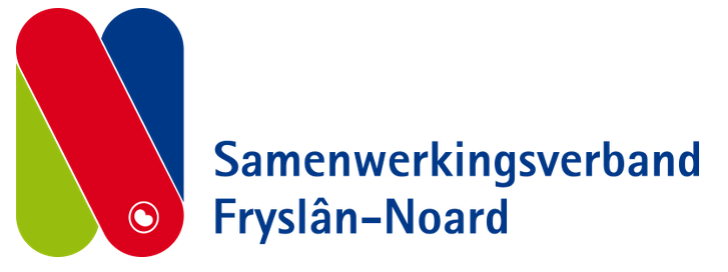 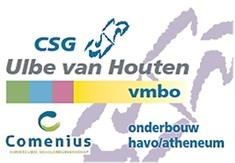 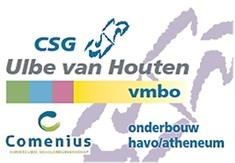 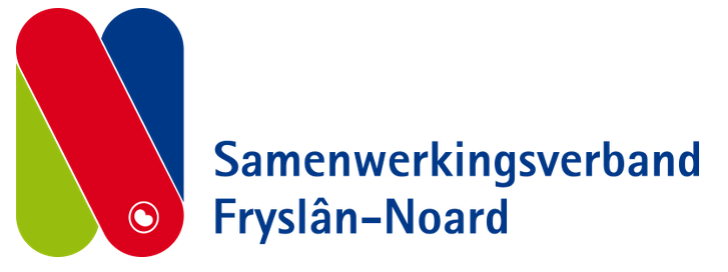 